１．はじめましょう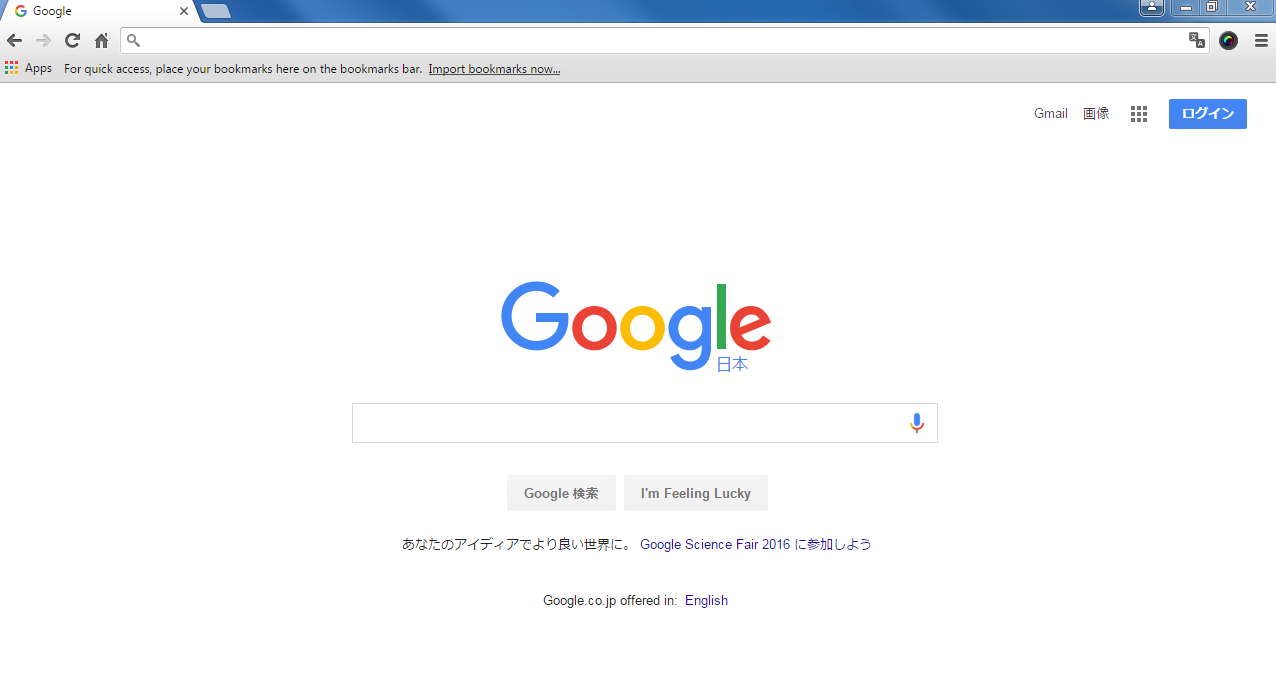 2. セキュリティチェック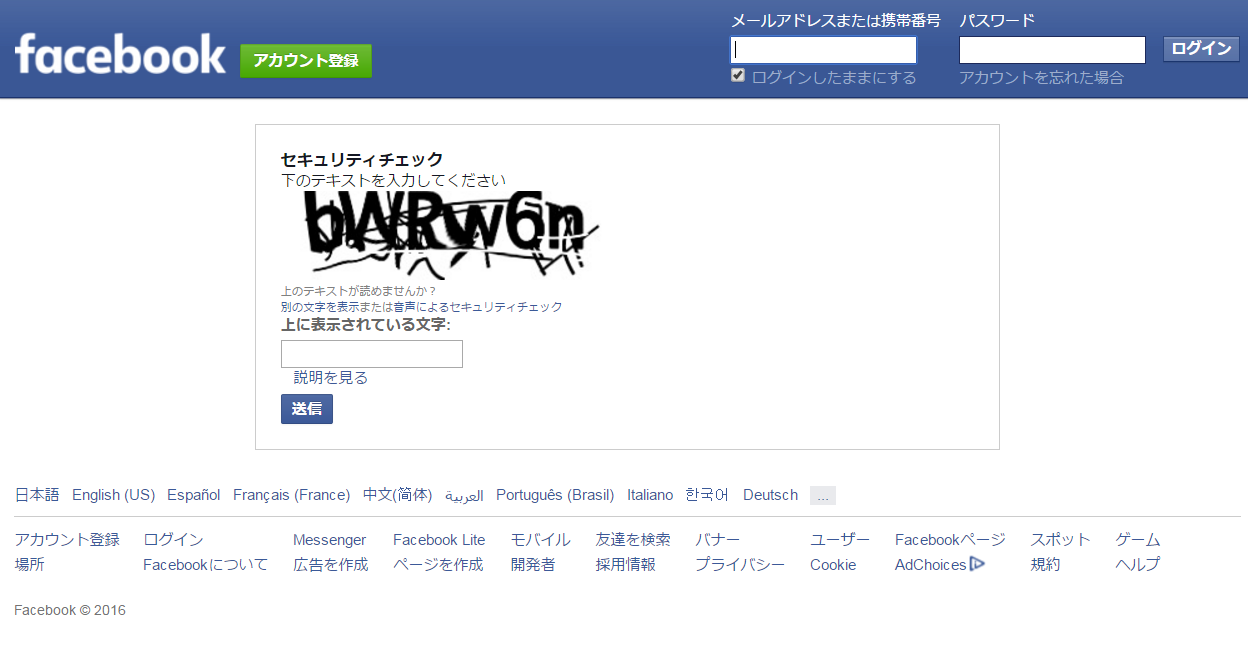 3. フェイスブックページが表示されました！アカウントをお持ちでない方は「新しいアカウントの作成」をご参照ください。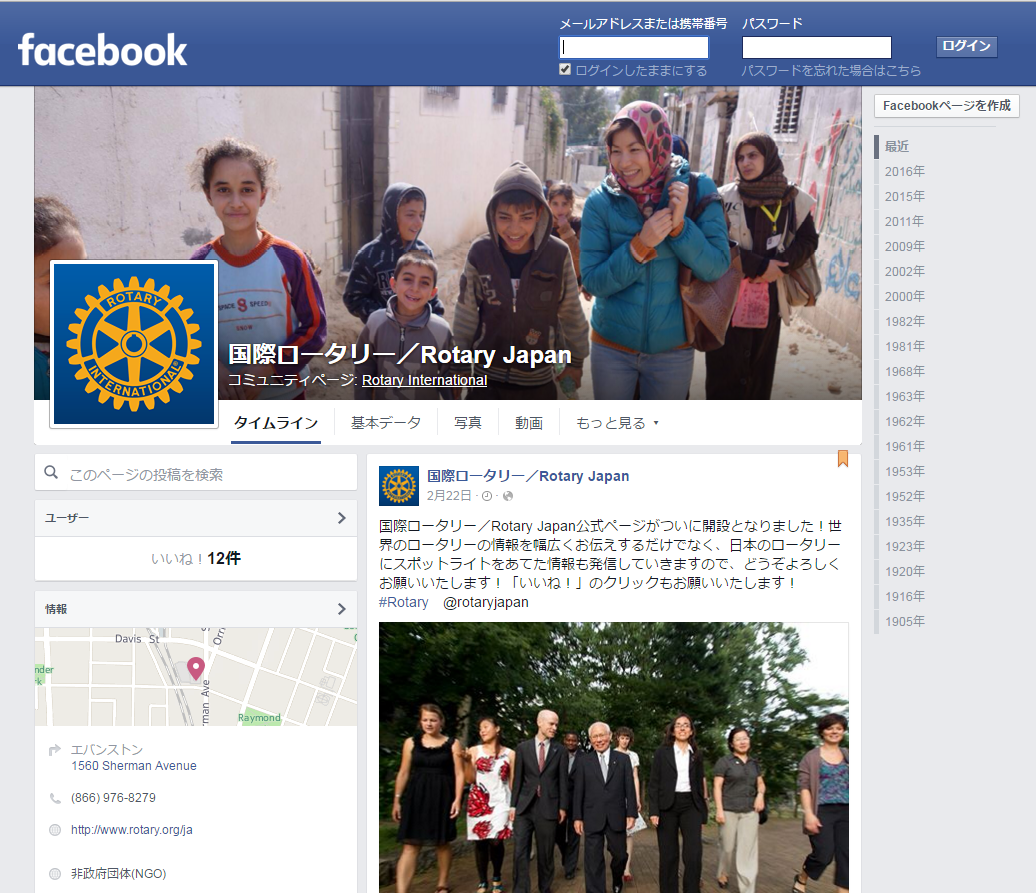 4. 「いいね！」 ロータリーは皆さんの”お気に入り“であることを示すボタンです。「いいね！」をクリックするには、ご自分のアカウントにログインしている必要があります。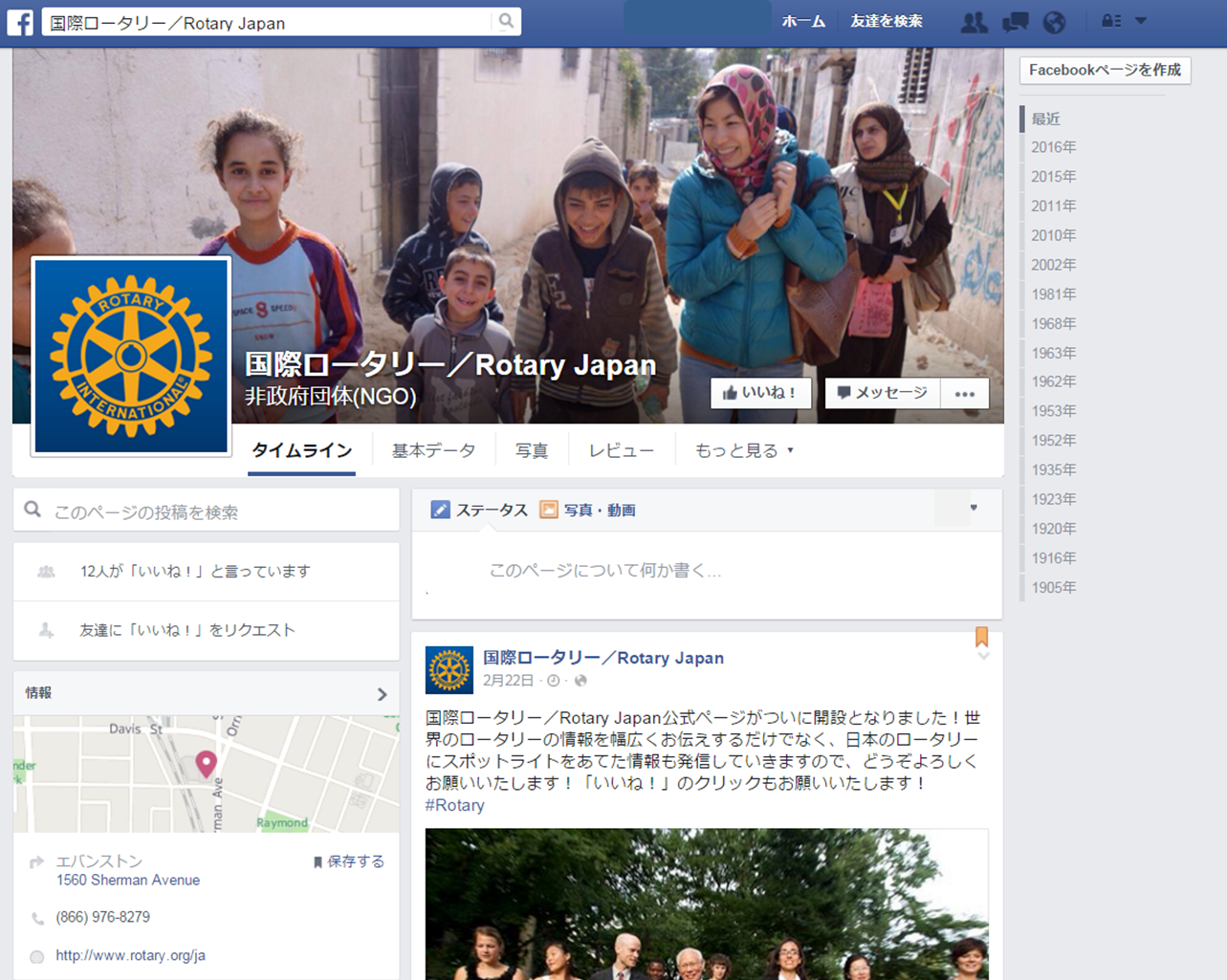 